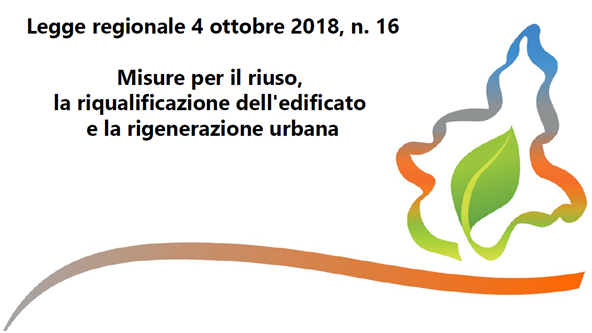 All’ Ill.mo SINDACODel Comune di 12020 SAMPEYRE (CN)OGGETTO: 	Proposta/istanza di variante al Piano Regolatore Generale vigente.Il sottoscritto __________________________________________________________________ nato a _________________________________il _____________________________________, residente in ___________________________________________________________________, codice fiscale  ________________________________, n.tel. _____________________________ n.cell. _____________________________________________, indirizzo di posta elettronica _________________________________________________________________ in qualità di: Proprietario/comproprietario, Amministratore;dell’area/terreno sita in _______________ catastalmente identificata al Foglio ___ mappali _______inserita tra le aree del P.R.G.C., con la seguente destinazione ____________________________ ______________________________________________________________________________di cui all’art. ____________________ delle Norme di Attuazione.Ritenendo di proporre un contributo per semplificare/migliorare/adeguare il Piano, RIVOLGE PROPOSTA AL PIANO REGOLATORE GENERALE per: 
(descrivere sinteticamente proposta di modifica e motivazioni):______________________________________________________________________________________________________________________________________________________________________________________________________________________________________________________________________________________________________________________________________________________________________________________________________il tutto come meglio specificato negli elaborati allegati.________________, lì _______________Firma leggibile del/dei richiedente/i_____________________________Allegati:Documentazione fotografica;Estratti planimetrici (base catastale) in scala 1:2.000 della zona o delle zone di interesse;Estratti planimetrici in scala 1:2.000 ovvero 1:5.000 delle Tavole del  P.R.G. vigente;Eventuale estratto delle Norme di Attuazione;Ogni altro materiale che possa ritenersi utile per la definizione dell’istanza.